ESCOLA _________________________________DATA:_____/_____/_____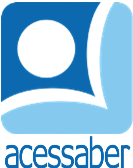 PROF:_______________________________________TURMA:___________NOME:________________________________________________________SITUAÇÕES PROBLEMA DE ADIÇÃO E SUBTRAÇÃOTio Renato tinha 12 camisetas regatas e 9 camisetas de manga longa. Ele decidiu comprar 10 camisetas de manga longa. Quantas camisetas ele tem agora?R: Ana tinha uma coleção com 53 cartinhas, seu cachorro comeu 20. Com quantas cartinhas ela ficou?R: Yago tinha 13 livros, depois de comprar mais alguns, ele ficou com 33 livros. Quantos livros ele comprou?R: Beatriz recolheu 24 conchas na praia, ela deu algumas para seu irmão, agora ela tem 12 conchas. Quantas conchas ela deu para o seu irmão?R: Wilson está fazendo um bolo e a receita pede 6 xícaras de farinha. Sabendo que ele já colocou 2, quantas xícaras de farinha faltam para completar a receita?R: Mamãe tinha 16 rosas vermelhas e 8 rosa brancas. Ela decidiu comprar mais algumas e ficou com 18 rosas brancas. Quantas rosas brancas ela comprou?R: 